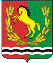 АДМИНИСТРАЦИЯМУНИЦИПАЛЬНОГО ОБРАЗОВАНИЯ РЯЗАНОВСКИЙ СЕЛЬСОВЕТ
АСЕКЕЕВСКОГО РАЙОНА ОРЕНБУРГСКОЙ ОБЛАСТИРАСПОРЯЖЕНИЕ =====================================================================  25.01.2023                                       с. Рязановка                                     № 04-рО наделении полномочиями главного  администратора доходов бюджета          муниципального образования   Рязановский сельсоветВ соответствии с Решением Совета депутатов муниципального образования Рязановский сельсовет  Асекеевского района Оренбургской области от 29.12.2022 года № 74 « О бюджете муниципального образования Рязановский сельсовет на 2023 год и на  плановый период 2024-2025 годы», обязанности по администрированию доходов бюджета муниципального образования Рязановский сельсовет возложить на ведущего бухгалтера  Исмагилову Резиду Тагировну.                                                                                         Администрация муниципального образования Рязановский сельсовет Асекеевского района Оренбургской области  является  администратором доходов бюджета в соответствии с приложением к настоящему распоряжению. Глава муниципального образования                                        А.В. Брусилов   Разослано: администрации района, прокурору района, в дело, финансовому отделу